Advanced Agricultural Power	Course No. 18411	Credit: 1.0Pathways and CIP Codes: Power, Structural & Technical Systems (01.0201)Course Description: Directions: The following competencies are required for full approval of this course. Check the appropriate number to indicate the level of competency reached for learner evaluation.RATING SCALE:4.	Exemplary Achievement: Student possesses outstanding knowledge, skills or professional attitude.3.	Proficient Achievement: Student demonstrates good knowledge, skills or professional attitude. Requires limited supervision.2.	Limited Achievement: Student demonstrates fragmented knowledge, skills or professional attitude. Requires close supervision.1.	Inadequate Achievement: Student lacks knowledge, skills or professional attitude.0.	No Instruction/Training: Student has not received instruction or training in this area.Benchmark 1: The Ag Mechanics Industry and CareersCompetenciesBenchmark 2: CompetenciesBenchmark 3: CompetenciesBenchmark 4:	 CompetenciesBenchmark 5:	 CompetenciesBenchmark 6: CompetenciesBenchmark 7:	 CompetenciesBenchmark 8:	 CompetenciesI certify that the student has received training in the areas indicated.Instructor Signature: 	For more information, contact:CTE Pathways Help Desk(785) 296-4908pathwayshelpdesk@ksde.org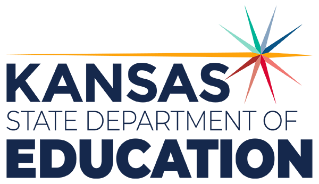 900 S.W. Jackson Street, Suite 102Topeka, Kansas 66612-1212https://www.ksde.orgThe Kansas State Department of Education does not discriminate on the basis of race, color, national origin, sex, disability or age in its programs and activities and provides equal access to any group officially affiliated with the Boy Scouts of America and other designated youth groups. The following person has been designated to handle inquiries regarding the nondiscrimination policies:	KSDE General Counsel, Office of General Counsel, KSDE, Landon State Office Building, 900 S.W. Jackson, Suite 102, Topeka, KS 66612, (785) 296-3201. Student name: Graduation Date:#DESCRIPTIONRATING1.1Explain the importance of welding, mechanics, technical skills and construction in the local economy 1.2Identify local businesses that require ag mechanics skills1.3List the causes of accidents in the Ag Mechanics workplace#DESCRIPTIONRATING2.1Identify and demonstrate proper methods of shop/lab clean-up2.2Identify various tool storage locations2.3Learn the components of the fire triangle2.4Explain the proper use of a fire extinguisher2.5Explain proper shop safety color coding2.6Complete a shop/lab safety test with 100% accuracy 2.7Explain the uses of agricultural mechanics hand tools. 2.8Demonstrate use of hand tools properly and safely 2.9Explain the uses of power tools to perform ag mechanics tasks#DESCRIPTIONRATING3.1Integrate safety practices specific to Small Engine Repair and Maintenance3.2Operate and perform necessary equipment for assembly and disassembly.3.3Review and examine maintenance schedules and procedures.3.4Identify and reference components, parts, models, and serial numbers.3.5Check fuel, lubricant and fluid levels.3.6Identify stress points and wear indicators.3..7Observe and operate computer and electronic diagnostic equipment.3.8Select, use and calibrate measuring and testing devices like calipers and gauges3.9Calculate measurements with both standard and metric instruments. 3.10Properly use, read, and calibrate micrometers.3.11Assess equipment and systems using diagnostics 3.12Demonstrate trouble-shooting procedures. 3.13Diagnose wear and condition of parts3.14Evaluate tolerances and perform needed repairs.#DESCRIPTIONRATING4.1Describe engine theory of operation systems.4.2Differentiate between 2 and 4 cycle engines4.3Identify basic engine parts 4.4Describe the basic operation of engine systems, including: lubrication; cooling; governing; and fuel.4.5Identify components of the diesel fuel system4.6Describe the operation of the injection system4.7Describe the function of the powertrain 4.8Interpret torque, horsepower, and other units of power measurement4.9Perform gear and torques calculations#DESCRIPTIONRATING5.1Explain basic hydraulic theory & Boyles Law5.2Describe open and closed systems5.3Identify hydraulic pump types5.4Compare types of pumps for specific applications5.5Select hydraulic valves for specific purposes5.6Identify types of hydraulic cylinders5.7Perform hydraulic calculations related to speed, volume, force, capacities5.8Identify types of hydraulic motors5.9Identify components of hydraulic systems#DESCRIPTIONRATING6.1Identify common used tools and equipment in electricity6.2Properly demonstrate the use of electrical tools 6.3Distinguish between AC and DC currents6.4Identify common terms used in electricity6.5Calculate the number of watts used by a device or a motor.6.6Calculate an electrical bill for a given set of devices 6.7Draw various wiring diagrams for different circuits6.8Demonstrate correct procedure for installing switches, receptacles, and light fixtures6.9Read schematics and sketch wiring control circuits6.10Troubleshoot circuits using testing equipment6.11Demonstrate the use of a multi-meter to measure various electrical loads#DescriptionRATING7.1Explain the theory of electrical motor operation7.2Identify electrical motors and parts7.3Select motor based on application7.4Interpret motor nameplate data7.5Interpret motor wiring connection diagrams7.6Connect dual voltage motor to power source7.7Change the direction of motor rotation7.8Service and lubricate an electric motor7.9Determine and calculate horsepower, torque, and load requirements of a motor#DescriptionRATING8.1Interpret wiring diagrams8.2Identify, explain and controls, including: thermostats; humidistats, photoelectric; magnetic relays; programmable controllers; time delay equipment; pressure switches; and limit switches.8.3Install low-voltage control equipment8.4Connect motor controls8.5Install low-voltage motor-control system